РАБОЧАЯ ПРОГРАММА УЧЕБНОЙ ДИСЦИПЛИНЫЭкономика и управление2020Рабочая программа общеобразовательной учебной дисциплины предназначена для изучения в профессиональных образовательных организациях СПО, реализующих образовательную программу среднего общего образования в пределах освоения программы подготовки квалифицированных рабочих, служащих и специалистов среднего звена (ППССЗ и ППКРС СПО) на базе основного общего образования при подготовке квалифицированных рабочих, служащих и специалистов среднего звенаРабочая программа разработана на основе требований ФГОС среднего общего образования, предъявляемых к структуре, содержанию и результатам освоения учебной дисциплины, в соответствии с Рекомендациями по организации получения среднего общего образования в пределах освоения образовательных программ среднего профессионального образования на базе основного общего образования с учетом требований федеральных государственных образовательных стандартов и получаемой профессии или специальности среднего профессионального образования (письмо Департамента государственной политики в сфере подготовки рабочих кадров и ДПО Минобрнауки России от 17.03.2015 № 06-259), с учетом Примерной основной образовательной программы среднего общего образования, одобренной решением федерального учебно-методического объединения по общему образованию (протокол от 28 июня 2016 г. № 2/16-з).Организация-разработчик: государственное автономное учреждение Калининградской области профессиональная образовательная организация «Колледж предпринимательства»Разработчик:Бычай А.П. – ГАУ КО «Колледж предпринимательства», преподавательРабочая программа учебной дисциплины рассмотрена на заседании отделения общеобразовательных дисциплин Протокол № 1 от 31.08.2020 г.СОДЕРЖАНИЕ                                                                                              Стр.ОБЩАЯ ХАРАКТЕРИСТИКА РАБОЧЕЙ ПРОГРАММЫ УЧЕБНОЙ ДИСЦИПЛИНЫ                                      ОП.05 ЭКОНОМИКА И УПРАВЛЕНИЕ1.1. Место дисциплины в структуре основной профессиональной образовательной программы: дисциплина ОП.05 Экономика и управление входит в общепрофессиональный цикл, является дисциплиной, дающей возможность к развитию управленческого, экономического образа мышления, потребности в получении экономических знаний и интереса к изучению экономических и управленческих дисциплин, способности к личному самоопределению и самореализации.    1.2. Цель и планируемые результаты освоения дисциплины:1.3. Рекомендуемое количество часов на освоение программы дисциплины:максимальной учебной нагрузки обучающегося 40 часа,  в том числе:обязательной аудиторной учебной нагрузки обучающегося, 32 часа.2.СТРУКТУРА И СОДЕРЖАНИЕ УЧЕБНОЙ ДИСЦИПЛИНЫ2.1. Объем учебной дисциплины и виды учебной работы3. УСЛОВИЯ РЕАЛИЗАЦИИ ПРОГРАММЫ УЧЕБНОЙ ДИСЦИПЛИНЫ3.1. Для реализации программы учебной дисциплины должны быть предусмотрены следующие специальные помещения:Реализация программы дисциплины требует наличия учебного кабинета социально-экономических дисциплин (экономики и менеджмента) и лаборатории информационных технологий. Оборудование учебного кабинета: персональный компьютер, проектор, презентации уроков, стенды, плакаты, методические пособия.Оборудование компьютерного класса: посадочные места по количеству обучающихся; - рабочее место преподавателя; мультимедийное оборудование.3.2. Информационное обеспечение обучения3.2.1. Основные печатные источники:ISO 10013:2017. Рекомендации по документированию систем менеджмента качества. (с учетом изменений)ISO 9000:2016. Системы менеджмента качества. Основные положения и словарь. (с учетом изменений)ISO 9001:2015. Системы менеджмента качества. Требования. (с учетом изменений)Драчева Е.Л., Юликов Л.И. Менеджмент. – М.: ОИЦ «Академия». 2017.Кожевников Н.Н., Басова Т.Ф. Основы экономики. – М.: ОИЦ «Академия». 2015.Куликов Л.М.  Основы экономической теории. – М.:  ООО «КноРус». 2018.3.2.2. Дополнительные печатные источники:Балдин К.В., Воробьев С.Н. Управленческие решения: Учеб. - М.:    Проект, 2015.Басовский Л.Е. Менеджмент: Учеб. пособие. - М.: Инфра-М, 2017.Горфилкин В.Я Экономика предприятия. – М «ЮНИТИ», 2018.Грибов В. Д., Грузинов В. П., Кузьменко В. А. Экономик ОИЦ «Академия»а организации (предприятия) – М.: «КноРус», 2016Дорофеев В.Д.  Менеджмент – М.: ИНФРА, 2019.Драчева Е.Л., Юликов Л.И. Менеджмент. Практикум. – М.: ОИЦ «Академия».2014.Казанцев А.К., Подлесных В.И., Серова Л.С.: Учеб. Пособие. – М.:  Практический менеджмент в деловых играх, хозяйственных ситуациях, задачах и тестах   ИНФРА-М Москва, 2015.Литвак Б.Г.  Практические занятия по менеджменту: Учеб. Пособие. – М  ДЕЛО Москва, 2016.Молотов С. Экономика предприятия в схемах. –М.: Приор. 2015.Терещенко О. Н. Основы экономики. Практикум для средних профессиональных учебных заведений – М.: «Издательский дом Дашков и К», 2018 г.Электронные источники:Менеджмент – портал (Электронный ресурс) //http:// www.Management-Portal.ruИнформационный менеджмент (Электронный ресурс) // http:// www.InfoManagement.ruwww.triz-ri.ruww.e-xecutive.ruwww.sf-online.ruwww.managmentandmarketing.ru 4. КОНТРОЛЬ И ОЦЕНКА РЕЗУЛЬТАТОВ ОСВОЕНИЯ УЧЕБНОЙ ДИСЦИПЛИНЫ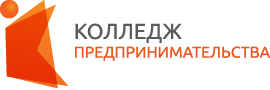 государственное автономное учреждение  Калининградской области профессиональная  образовательная организация «КОЛЛЕДЖ ПРЕДПРИНИМАТЕЛЬСТВА»ОБЩАЯ ХАРАКТЕРИСТИКА РАБОЧЕЙ ПРОГРАММЫ УЧЕБНОЙ ДИСЦИПЛИНЫ   4СТРУКТУРА И СОДЕРЖАНИЕ УЧЕБНОЙ ДИСЦИПЛИНЫ   5УСЛОВИЯ РЕАЛИЗАЦИИ ПРОГРАММЫ УЧЕБНОЙ ДИСЦИПЛИНЫ  10КОНТРОЛЬ И ОЦЕНКА РЕЗУЛЬТАТОВ ОСВОЕНИЯ УЧЕБНОЙ ДИСЦИПЛИНЫ  12Код ПК, ОКУменияЗнанияОК 01, 
ОК 02, 
ОК 03, 
ОК 04, 
ОК 05, 
ОК 06, 
ОК 09,  ОК 10, 
ПК 1.4рассчитывать по принятой методике основные технико-экономические показатели бизнес-плана;готовить технико-экономические предложения для организации закупок и ремонта оборудования;принимать управленческие решения; организовывать деловое общение с различными категориями работников; проводить инструктаж сотрудниковобщие положения экономической теории, маркетинга и менеджмента;основные элементы и технико-экономические показатели разработки бизнес-плана в области информационной безопасности;сущность, содержание и функции управления, порядок выработки  управленческого решения и организацию его выполнения;формы и методы инструктажа и обучения сотрудников;организационное обеспечение документирования управления персоналом и трудовой деятельности работников.Вид учебной работыОбъем в часахОбязательная учебная нагрузка 40в том числе:в том числе:теоретическое обучение32практические занятия (если предусмотрено)8Самостоятельная работаПромежуточная аттестация2.2. Тематический план и содержание учебной дисциплины 2.2. Тематический план и содержание учебной дисциплины 2.2. Тематический план и содержание учебной дисциплины 2.2. Тематический план и содержание учебной дисциплины Наименование разделов и темСодержание учебного материала, лабораторные и практические работы, самостоятельная работа обучающихся, курсовая работ (проект) (если предусмотрены)Объем часовОсваиваемые элементы компетенций1234ВведениеСодержание учебного материала32ОК 1-ОК 6, ОК 9, ОК 10ВведениеСодержание дисциплины и ее задачи. Связь с другими дисциплинами, с теорией проектирования информационных систем, обеспечением защиты информации в автоматизированных (информационных) системах. Значение дисциплины для подготовки специалистов в условиях многообразия и равноправия различных форм собственности.2ОК 1-ОК 6, ОК 9, ОК 10Раздел 1. Экономика (Экономика предприятия)Раздел 1. Экономика (Экономика предприятия)10Тема 1.1. Организация в условия рыночной экономикиСодержание учебного материала6ОК 1-ОК 6, ОК 9, ОК 10Тема 1.1. Организация в условия рыночной экономикиПонятие и виды предпринимательской деятельности.Сущность организации как основного звена экономики отраслей. Основные принципы построения экономической системы организацииОрганизационно-правовые формы хозяйствования: государственные и муниципальные унитарные предприятияПроизводственный процесс на предприятии4ОК 1-ОК 6, ОК 9, ОК 10Тема 1.1. Организация в условия рыночной экономикиСамостоятельная работа обучающихсяВыполнение индивидуального задания по теме: «Организационно-правовые формы хозяйствования»2Тема 1.2. Производственные ресурсы предприятияСодержание учебного материала12ОК 1-ОК 6, ОК 9, ОК 10Тема 1.2. Производственные ресурсы предприятияОсновные средства и производственные мощности предприятия.Оборотный капитал и оборотные средства предприятия.Трудовые ресурсы и оплата труда на предприятии6ОК 1-ОК 6, ОК 9, ОК 10Тема 1.2. Производственные ресурсы предприятияПрактические занятияРасчет производственных ресурсов предприятия по заданным параметрам.6ОК 1-ОК 6, ОК 9, ОК 10Тема 1.3 Основные показатели деятельности организацииСодержание учебного материала12ОК 1-ОК 6, ОК 9, ОК 10, ПК 1.4Тема 1.3 Основные показатели деятельности организацииИздержки производства.Ценообразование.Прибыль и рентабельность предприятия. 6ОК 1-ОК 6, ОК 9, ОК 10, ПК 1.4Тема 1.3 Основные показатели деятельности организацииПрактическое занятиеРасчет основных показателей деятельности предприятия по заданным параметрам.6ОК 1-ОК 6, ОК 9, ОК 10, ПК 1.4Всего:Всего:32Результаты обученияКритерии оценкиФормы и методы оценкиЗнания:общие положения экономической теории, маркетинга и менеджмента;основные элементы и технико-экономические показатели разработки бизнес-плана в области информационной безопасности;сущность, содержание и функции управления, порядок выработки  управленческого решения и организацию его выполнения;формы и методы инструктажа и обучения сотрудников;организационное обеспечение документирования управления персоналом и трудовой деятельности работников.Полнота ответов, точность формулировок, не менее 70% правильных ответов.Не менее 75% правильных ответов.Актуальность темы, адекватность результатов поставленным целям, полнота ответов, точность формулировок, адекватность применения профессиональной терминологииОценка решений ситуационных задач.Тестирование.Устный опрос.Практические занятия.Умения:рассчитывать по принятой методике основные технико-экономические показатели бизнес-плана;готовить технико-экономические предложения для организации закупок и ремонта оборудования;принимать управленческие решения; организовывать деловое общение с различными категориями работников; проводить инструктаж сотрудниковПравильность, полнота выполнения заданий, точность формулировок, точность расчетов, соответствие требованиямНаблюдение в процессе практических занятийОценка решений ситуационных задач